German Role Play BookletGCSE Foundation & Higher 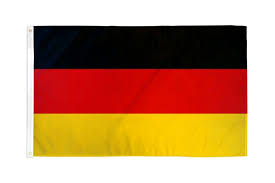 Blessed Edward Oldcorne Catholic CollegeSub-theme: Youth Culture (Foundation)Szenario: Du sprichst über Freunde mit deinem deutschen Freund.  Deine Lehrerin spielt die Rolle deines Freundes und sie beginnt.Deinen Freund/ deine Freundin (zwei Details)Mit Freunden (eine Aktivität)? Familie!Du – gestern – mit der FamilieAnswering the three main bullet points. Make notes below:-!    Predict what the unseen question will be.Hast du Geschwister ? ……………………………………………………………………………………………………………………………Was für eine Person bist du ?…………………………………………………………………………………………………………………………… Think of a question to ask.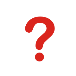 Hast du eine nette Familie ?Hast du Geschwister ?Sub-theme: Youth Culture (Higher)Szenario: Du bist in Deutschland und sprichst über Freundschaft mit deinem deutschen Freund.  Deine Lehrerin spielt die Rolle deines Freundes und sie beginnt.Gute Freunde (zwei Details)Du – gestern- mit Freunden? Freundschaft!Du – Zukunft – heiratenAnswering the three main bullet points. Make notes below:-  !   Predict what the unseen question will be.Sind Freunden dir wichtig? ……………………………………………………………………………………………………………………………Wie sieht deine Traumpartnerin/ dein Traumpartner aus ?……………………………………………………………………………………………………………………………Think of a question to askHast du viele Freunde ?Wie heisst deine beste Freundin  ?Sub-theme: Lifestyle (Foundation)Szenario: Du sprichst über Freizeit mit deinem deutschen Freund.  Deine Lehrerin spielt die Rolle deines Freundes und sie beginntDeine Freizeit (zwei Details)Computerspiele – Meinung ? Sport Du – letzte Woche – Sport !Answering the three main bullet points. How should you speak to the person? Make notes below:-!  Predict what the unseen question will be.Was für Musik horst du gern ?…………………………………………………………………………………………………………………………Was für Filme siehst du gern  ?…………………………………………………………………………………………………………………………Think of a question to askHast du ein Lieblingssport ?Spielt du gern Fussball ?Sub-theme: Lifestyle (Higher)Szenario: Du sprichst über Freizeit mit deinem deutschen Freund.  Deine Lehrerin spielt die Rolle deines Freundes und sie beginnt.Dein Lieblingssport – warum  Das letzte Mal geschwommen – wannSportmöglichkeiten in deiner Gegend – Meinung? Freizeit!Answering the three main bullet points. Make notes below:-!  Predict what the unseen question will be.Was hast du letztes Wochenende gemacht ? ………………………………………………………………………………………………………………………Was wirst du nächsten Samstag machen ? ……………………………………………………………………………………………………………………………Think of a question to askWas machst du in deiner Freizeit ?Spielst du oft Tennis?Sub-theme: Customs and Traditions (Foundation)Szenario: Du sprichst über Feste mit deinem deutschen Freund.  Deine Lehrerin spielt die Rolle deines Freundes und sie beginnt.Feste (zwei Details)Musikfeste - MeinungDu – Musikfest - besucht? Musik!Answering the three main bullet points. Make notes below:-! Predict what the unseen question will be.Wie findest du Rockmusik ?……………………………………………………………………………………………………………………………Hörst du oft Musik ?……………………………………………………………………………………………………………………………Think of a question to askWas ist dein Lieblingsband ?Hörst du gern Musik ?Sub-theme: Customs and Traditions (Higher)Szenario: Du bist in Deutschland und sprichst über Partys mit einem Freund.  Deine Lehrerin spielt die Rolle deines Freundes/deiner Freundin und sie beginnt.Partys  (zwei Meinungen)Du – Geburtstag – letztes JahrParty – nächstes Wochenende? Geburtstag!Answering the three main bullet points. Make notes below:- Predict what the unseen question will be.Was isst du gern,  wenn du ins Restaurant gehst ? ……………………………………………………………………………………………………………………………     Feierst du lieber mit Freunden oder Familie ?……………………………………………………………………………………………………………………………Think of a question to askWas machst du zum Geburtstag ?Was hast für deinen letzten Geburtstag gemacht ?Sub-theme: Home and Locality (Foundation)Szenario: Du sprichst über Verkehrsmittel mit deinem deutschen Freund.  Deine Lehrerin spielt die Rolle deines Freundes/deiner Freundin und sie beginnt. Du – zur Schule – wie fahren (zwei Details)Radfahren - Meinung? Transportmittel!Du – in die Stadt – wie gefahrenAnswering the three main bullet points. Make notes below:-! Predict what the unseen question will be.Wie oft fährt der Bus ?……………………………………………………………………………………………………………………………Was kostet eine Busfahrkarte in deiner Gegend ?……………………………………………………………………………………………………………………………Think of a question to askFährst du oft mit dem Bus ? Möchtest du lieber mit dem Auto fahren oder zu Fuβ gehen ?Sub-theme: Home and Locality (Higher)Szenario: Sie sind im Verkehrsamt in deiner Stadt und sprechen über die Gegend mit deinem deutschen Tourist.  Deine Lehrerin spielt die Rolle des Touristen und sie beginnt.Touristen in Ihrer Gegend  - eine AktivitätGegend – Vor-/Nachteile (zwei Details )Sie – neulich - Touristenattraktion? London!Answering the three main bullet points. Make notes below:-!  Predict what the unseen question will be.Wohin werden Sie nächste Woche fahren ?……………………………………………………………………………………………………………………………Möchten Sie etwas in Ihrer Gegend besuchen ?……………………………………………………………………………………………………………………………Think of a question to askWaren Sie schon in London ?Was gibt es in London zu sehen ?Sub-theme: Germany and German-speaking countries (Foundation)Szenario: Sie telefonieren mit einem Hotel in Österreich.  Ihr Lehrerin spielt die Rolle des Managers/der Managerin und sie beginnt. Hotelzimmer reservieren (zwei Details)Personen – wie viele? Preis !Sie – Österreich – schon besuchtAnswering the three main bullet points. Make notes below:-! Predict what the unseen question will be.Woher kommen Sie ?……………………………………………………………………………………………………………………………Welche Nationalität sind Sie ?…………………………………………………………………………………………………………………………Think of a question to askWas kostet das Zimmer ?Wieviel kostet das Zimmer mit Balkon ?Sub-theme: Germany and German-speaking countries (Higher)Szenario: Sie sind am Flughafen in der Schweiz und Sie haben Probleme.  Ihr Lehrerin spielt die Rolle des Mitarbeiters/der Mitarbeiterin und sie beginnt.Probleme (zwei Details)Sie – wann - gelandet!Unterkunft – heute Abend? StadtmitteAnswering the three main bullet points. Make notes below:-! Predict what the unseen question will be.Wie lange bleiben Sie ?……………………………………………………………………………………………………………………Wann fahren Sie zurück ?…………………………………………………………………………………………………………………………Think of a question to askWo ist die Stadtmitte ?Ist die Stadtmitte sehr weit von hier ?Sub-theme: Global Sustainability (Foundation)Szenario: Du bist in der Schweiz und sprichst über Umweltprobleme mit einem Freund.  Deine Lehrerin spielt die Rolle deines Freundes/deiner Freundin und sie beginnt.Du – umweltfreundlich (zwei Details)Windenergie - Meinung? RecyclingDu – gestern – Umwelt geholfen!Answering the three main bullet points. Make notes below:-! Predict what the unseen question will be.Sind deine Eltern umweltfreundlich ?………………………………………………………………………………………………………………………Wie kommst du normalerweise zur Schule ?……………………………………………………………………………………………………………………………Think of a question to askWie oft machst du Recycling zu Hause ?Was recycelst du normalerweise ?Sub-theme: Global Sustainability (Higher)Szenario: Du sprichst über die Umwelt mit einem Freund in Österreich.  Deine Lehrerin spielt die Rolle deines Freundes/deiner Freundin und sie beginnt.Umweltprobleme in deiner Gegend (zwei Details)Du – gestern - Umweltschutz? AlternativenenergienDu – in der Zukunft – Auto !Answering the three main bullet points. Make notes below:-!  Predict what the unseen question will be.Ist deine Familie umweltfreundlich ?………………………………………………………………………………………………………………………Was könntest du machen, um umweltfreundlicher zu sein ?……………………………………………………………………………………………………………………Think of a question to askWie findest du Alternativenergien ?Sind Alternativenergien wichtig ?Sub-theme: Current Study (Foundation)Szenario: Du sprichst über deine Schule mit einem Freund.  Deine Lehrerin spielt die Rolle deines Freundes/deiner Freundin und sie beginnt.Deine Schuluniform (zwei Details) Essen in der Kantine - Meinung? Schultag !Du – gestern – nach der SchuleAnswering the three main bullet points. Make notes below:-! Predict what the unseen question will be.Was ist dein Lieblingsfach ?………………………………………………………………………………………………………………………Was lernst du gern ?……………………………………………………………………………………………………………Think of a question to askWann beginnt die Schule ?Wann ist die Pause ?Sub-theme: Current Study  (Higher)Szenario: Du sprichst über deine Schule mit einem Freund.  Deine Lehrerin spielt die Rolle deines Freundes/deiner Freundin und sie beginnt.Deine Schulfächer (zwei Meinungen)Du – gestern gelernt!Schulregeln – ein Detail? SchuluniformAnswering the three main bullet points. Make notes below:-!  Predict what the unseen question will be.Was machst du nach deine Prüfungen ?………………………………………………………………………………………………………………………Wie würdest du die Schule verbessern ?……………………………………………………………………………………………………………………………Think of a question to askMagst du deine Schuluniform ?Ist deine Schuluniform billig ?Sub-theme: World of Work (Foundation)Szenario: Du sprichst über Samstagsjobs mit einem deutschen Freund.  Deine Lehrerin spielt die Rolle deines Freundes/deiner Freundin und sie beginnt.Dein Charakter (zwei Details)Samstagsjobs - Meinung? TeilzeitjobDu – letzte Woche – was gekauft!Answering the three main bullet points. Make notes below:-! Predict what the unseen question will be. Bekommst du Taschengeld ?………………………………………………………………………………………………………………………Wieviel Taschengeld bekommst du ?……………………………………………………………………………………………………………………………Think of a question to askHast du einen Teilzeitjob ?Wo arbeitest du  ?Sub-theme: World of Work (Higher)Szenario: Du sprichst über Teilzeitjobs und deine Berufspläne mit einem deutschen Freund.  Deine Lehrerin spielt die Rolle deines Freundes/deiner Freundin und sie beginnt.Samstagsjobs (zwei Meinungen)Du – wo gearbeitet!Du – Zukunft- Beruf? Berufspläne Answering the three main bullet points. Make notes below:-! Predict what the unseen question will be. Bekommst du Taschengeld ?……………………………………………………………………………………………………………………Was für eine Person bist du ?……………………………………………………………………………………………………………………………Think of a question to askWas möchtest du in der Zukunft studieren ?Möchtest du in die Oberstufe gehen ?Sub-theme: Jobs and Future plans (Foundation)Szenario: Du sprichst mit einem deutschen Freund über deine Zukunftspläne.  Deine Lehrerin spielt die Rolle deines Freundes/deiner Freundin und sie beginnt.Deine Schulfächer (zwei Details)Deine Pläne – September Du – schon gearbeitet - wo? Universität!Answering the three main bullet points. Make notes below:-! Predict what the unseen question will be. Was wirst du in September machen ?……………………………………………………………………………………………………………………Was für eine Person bist du ?……………………………………………………………………………………………………………………………Think of a question to askMöchtest du zur Uni gehen ?Möchtest du in der Uni studieren ? Sub-theme: Jobs and Future plans (Higher)Szenario: Du sprichst mit einem deutschen Freund über deine Zukunftspläne.  Deine Lehrerin spielt die Rolle deines Freundes/deiner Freundin und sie beginnt.Jobinterviews (zwei Meinungen)Du – Jobinterview – schon gehabt  !? BerufspläneDu – Ausbildung – September Answering the three main bullet points. Make notes below:-! Predict what the unseen question will be.Welche Kleidung würdest du für ein Jobinterview tragen ?……………………………………………………………………………………………………………………Ist ein Job dir wichtig ?……………………………………………………………………………………………………………………………Think of a question to askWas sind deine Berufspläne ?Was möchtest du in der Zukunft machen ?